PPT PSICHOLOGAI TAIKO METODIKAS IR SIŪLO UGDYMO ĮSTAIGOMS UŽSIĖMIMUSPsichologės Daivos taikomos vertinimo metodikos:Wechslerio intelekto skalės vaikams WISC-III. Paskirtis – įvertinti vaikų nuo 6 m. iki 16 m. intelektinius gebėjimus.Mokyklinio amžiaus vaikų ASEBA klausimynai (CBCL 6/18, TRF 6/18, YSR 11/18). Paskirtis -vaikų (6-18 m.) elgesio ir emocinių sunkumų įvertinimas.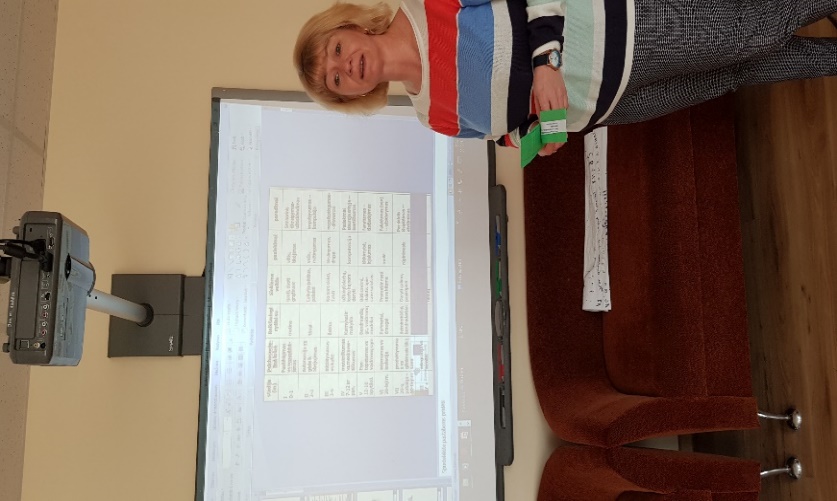 CBCL 1½-5 (Vaiko elgesio aprašas). Paskirtis - Vaikų (1½-5 m.) elgesio ir emocinių sunkumų įvertinimas.SDQ (Galių ir sunkumų klausimynas). Paskirtis  vaikų (7-16 m.) emocinių simptomų, elgesio problemų, hiperaktyvumo, santykių su bendraamžiais problemų ir socialumo atranka. Yra tėvų, mokytojų ir vaikų versijos.BIS-HB Berlyno intelekto struktūros testas. Paskirtis – nustatyti 12-16 metų vaikų intelekto struktūrą, atpažinti vaikų gabumus ir ypatingus gabumus. Vaiko raidos skalės. Paskirtis -  įvertinti nuo 0 m. 2 mėn. iki 3 m. amžiaus vaiko raidos lygį.Vaiko brandumo mokyklai įvertinimas. Antrasis leidimas. 2015 m. Paskirtis–įvertinti 5-6 m. vaikų pažintinius gebėjimus, socialines emocines funkcijas bei vaiko elgesio ypatumus. Įvertinimo tikslas – priimti sprendimą dėl vaiko brandumo lankyti priešmokyklinę grupę ar mokyklą anksčiau nei jam atitinkamais kalendoriniais metais sueis šešeri ar septyneri.NEO-PI-R ir NEO-FFI - Klausimynai skirti penkių didžiųjų asmenybės bruožų (ekstravertiškumas, neurotiškumas, atvirumas, patirčiai, sutarimas, sąmoningumas) tyrimui, leidžia susidaryti išsamų  (NEO PI-R) arba bendrą (NEO-FFI) vaizdą apie vertinamo asmens asmenybę bei kelti prielaidas apie jo funkcionavimą plačiame situacijų spektre.LPIK (Lietuviškas profesinių interesų klausimynas) - Taikomas profesiniam informavimui, konsultavimui, personalo atrankai, darbo veiklos pakeitimui, profesijos pasirinkimui Diferencijuotas mokyklos baimės aprašas (DBA)  - paskirtis – įvertinti 14 – 18 metų mokinių mokyklos baimes.Veda grupinius užsiėmimus:,,Efektyvios tėvystės įgūdžių mokymus“ tėvams. ,,Bendravimo įgūdžių tobulinimo mokymus“ tėvams. ,,Ankstyvos intervencijos mokymus“ paaugliams.Organizuoja savipagalbos grupes tėvams.Gali vesti užsiėmimus tėvams, pedagogams, kitiems specialistams krizių, emocinio atsparumo, smurto, aktyvaus klausymo, profesinio perdegimo temomis. Tiriamasis darbas:Rajono švietimo pagalbos specialistų apklausa ,,Švietimo pagalbos modelis Akmenės rajone“. Psichologės Jurginos taikomos vertinimo  metodikos: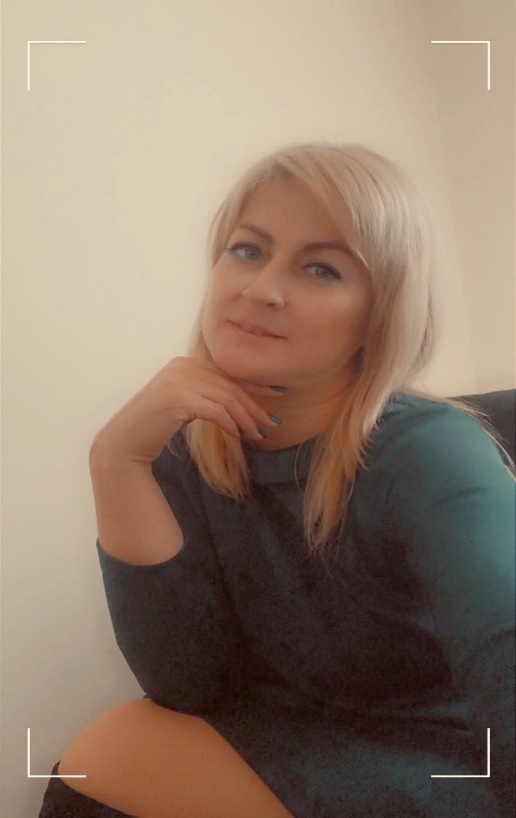 Mokyklinio amžiaus vaikų ASEBA klausimynai (CBCL6/18, TRF6/18, YSR11/18).Ikimokyklinio amžiaus vaikų emocinių ir elgesio sunkumų įvertinimas taikant ASEBA formas.Mokyklinio amžiaus vaikų ASEBA klausimynai (CBCL6/18, TRF6/18, YSR11/18).Ikimokyklinio amžiaus vaikų emocinių ir elgesio sunkumų įvertinimas, taikant ASEBA formas.Vaiko brandumo mokyklai įvertinimo metodika VBMĮ-2.WISC-III (Wechslerio intelekto skalė vaikams).WASI (Wechslerio trumpoji intelekto skalė).Vaiko brandumo mokyklai įvertinimo metodika VBMĮ-2WISC-III (Wechslerio intelekto skalė vaikams).WASI (Wechslerio trumpoji intelekto skalė).Skaito paskaitas:„Pažvelkite, aš keičiuosi!“ (1 akad. val.).„Asmenybės savybės: charakteris ir temperamentas“ (1 akad. val.).„Kaip suprasti kūno kalbą?“ (1 akad. val.)„Mąstymo klaidos. Kokius gyvenimo žaidimus mes žaidžiame?“(2 val.).„Vaiko adaptacija pradėjus lankyti darželį“ (1 val.)„Aukime kartu. Auklėjimas tarp draudžiama ir galima“ (1 val.).„Pirmokų adaptacija mokykloje“ (1 val.).SVeda grupinius užsiėmimus:    Emocinio atsparumo lavinimo užsiėmimai 5-8 kl. mokiniams (8 susitikimai po 1 akad. val.).Pozityvios tėvystės mokymai tėvams (4 susitikimai po 2 val.).Emocinio raštingumo programa ikimokyklinio ugdymo pedagogams ir tėvams. (7,5 val.)Parengta metodinė medžiaga:,,Pirminis, ankstyvasis raidos ir kitų galimų sutrikimų atpažinimas“.Psichologės Rimos paskaitų ir mokymų temos:                                               Skaito paskaitas veda individualias konsultacijas: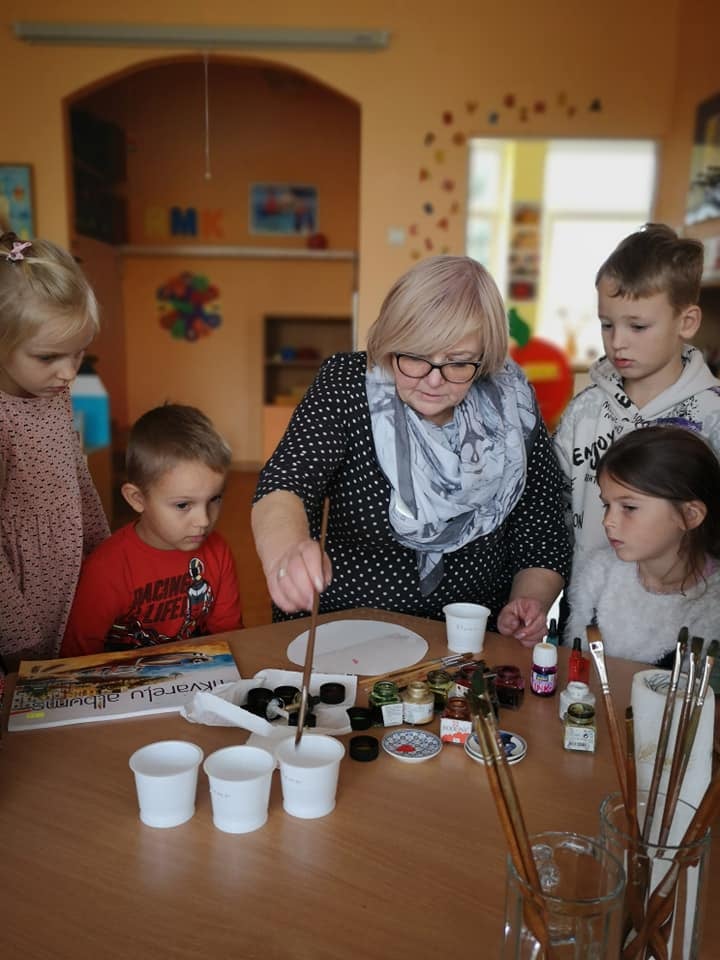 Individualios psichologinės konsultacijos suaugusiems, paaugliams ir vaikams. Paskaitos, seminarai, dailės, rašymo terapijos užsiėmimai, grupiniai užsiėmimai.  Dalyvavimas projektinėje veikloje, Akmenės  rajono savižudybių prevencijos programoje. Parengusi  ir išleidusi emocinio intelekto ugdymo priemonę „Vabaliuk, kaip jautiesi?“. Dirba su projekcinėmis  metodikomis:  su paveikslėliais, metaforinėmis asociatyvinėmis kortomis, piešiniais, rašymo metodu. Parengta įtraukiojo ugdymo metodinė medžiaga apie projekcines metodikas.Baigtos programos: 2010 - 2011 Grupinės psichoterapijos mokymai. (300val.)2011 - 2012 Geštaltinės – Jungistinės krypties konsultacijų supervizijų grupės praktinį darbą dirbantiems psichologams (64 val.)2013 - 2014 Individualus konsultavimas (204 val.) 2018 - 2019 - Emocinis kognityvinis koučingo metodas „Vesk savo vaiką į sėkmę“  Specialiosios pedagogikos ir psichologijos centras. 60 val.2019 - 2020 (LPP) Lektorių parengimo programa. Suteikianti teisę  dirbti lektoriumi. Streso ir perdegimo sindromo atpažinimo ir įveikos metodika. 